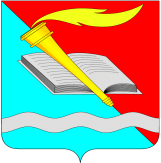 РОССИЙСКАЯ ФЕДЕРАЦИЯСОВЕТ ФУРМАНОВСКОГО МУНИЦИПАЛЬНОГО РАЙОНАИВАНОВСКАЯ ОБЛАСТЬРЕШЕНИЕот 27 мая 2021 года                                                                                                           № 44 г. ФурмановОб отмене Решения Совета Фурмановского муниципального района пятого созыва от 24.11.2010 года N 94 «Об утверждении Положения «Об административной комиссии Фурмановского муниципального района»»В целях совершенствования правового регулирования правоотношений в сфере муниципального контроля в Фурмановском муниципальном районе, приведения муниципальных правовых актов в соответствие с законодательством РФ и Ивановской области, руководствуясь Уставом Фурмановского муниципального района, Совет Фурмановского муниципального района РЕШИЛ:1.Отменить Решение Совета Фурмановского муниципального района пятого созыва от 24.11.2010 года N 94 «Об утверждении Положения «Об административной комиссии Фурмановского муниципального района».2.Настоящее Решение вступает в силу со дня его официального опубликования.3. Опубликовать настоящее Решение в «Вестнике администрации Фурмановского муниципального района и Совета Фурмановского муниципального района» и разместить на официальном сайте Администрации Фурмановского муниципального района (www.furmanov.su) в информационно-телекоммуникационной сети «Интернет».Глава Фурмановского муниципального района                                                                                Р.А. СоловьевПредседатель СоветаФурмановского муниципального района                     		      Г.В. Жаренова         